MODEL RELEASE FORM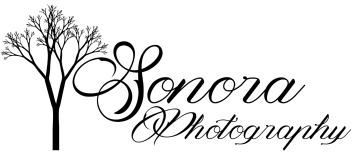 www.sonoraphotography.comI hereby give permission to Ashleigh Burchett to use my name and photographic likeness in all forms and media for advertising, exposition displays, trade, and any other lawful purposes. 
Print Name: _______________       	Print Name: _______________
Signature: _________________ 		Signature: _________________Date:  ____________
Guardian Consent for Models under 18:I am the parent/legal guardian for the following children, and have read this release and approve of its terms in their behalf.Printed Name of Child: _______________________________________
Printed Name of Child: _______________________________________
Printed Name of Child: _______________________________________
Printed Name of Child: _______________________________________Guardian Signature: _________________________________________Date:  _____________